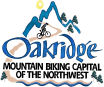 RTMP/TRT CommitteeTuesday March 12, 2024 at 7pmAGENDAWelcomeRoll CallPublic CommentOld BusinessReview of RTMP & TRT budgetsNew BusinessApproval of MinutesReview of RTMP & TRT applications: Concerts in the Park - $12,314 in RTMP and/or TRT fundsTriple Summit Challenge - $3,000 in RTMP funds and/or fee waiversNext Meeting: April 9th at 7pm (every 2nd Tuesday of the month)Meeting Information:Hybrid meeting in-person City Hall conference room (48318 E. 1st Street) and via Zoom link:   https://us02web.zoom.us/j/3664311610Meeting ID: 366 431 1610 Dial in: 669-900-9128